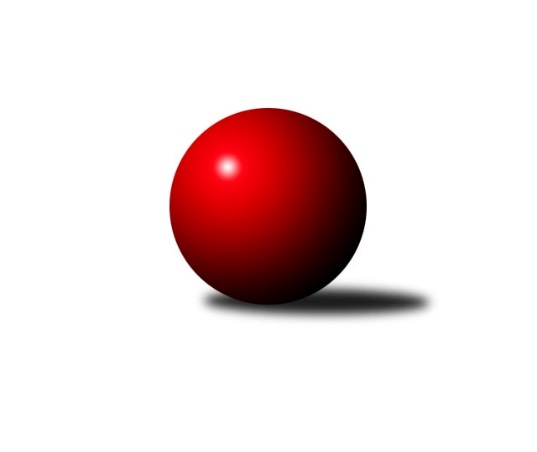 Č.10Ročník 2017/2018	25.11.2017Nejlepšího výkonu v tomto kole: 2808 dosáhlo družstvo: Lokomotiva Cheb˝A˝Západočeská divize 2017/2018Výsledky 10. kolaSouhrnný přehled výsledků:Havlovice	- Lokomotiva Cheb˝B˝	6:10	2546:2682		25.11.TJ Dobřany	- Sokol Útvina	4:12	2486:2572		25.11.Jáchymov	- SKK K.Vary	8:8	2556:2556		25.11.TJ Lomnice˝B˝	- Sokol Kdyně˝B˝	10:6	2548:2441		25.11.Lokomotiva Cheb˝A˝	- Kuželky Holýšov	14:2	2808:2560		25.11.TJ Slavoj Plzeň	- Jiskra Hazlov	4:12	2638:2693		25.11.Tabulka družstev:	1.	TJ Slavoj Plzeň	10	8	0	2	110 : 50 	 	 2616	16	2.	Lokomotiva Cheb˝A˝	10	8	0	2	100 : 60 	 	 2655	16	3.	Jiskra Hazlov	10	7	1	2	104 : 56 	 	 2618	15	4.	Lokomotiva Cheb˝B˝	10	7	0	3	94 : 66 	 	 2595	14	5.	TJ Lomnice˝B˝	10	7	0	3	84 : 76 	 	 2529	14	6.	Sokol Útvina	10	5	1	4	90 : 70 	 	 2575	11	7.	Kuželky Holýšov	10	4	1	5	72 : 88 	 	 2551	9	8.	SKK K.Vary	10	3	2	5	76 : 84 	 	 2585	8	9.	Havlovice	10	3	2	5	76 : 84 	 	 2542	8	10.	Jáchymov	10	2	1	7	60 : 100 	 	 2547	5	11.	TJ Dobřany	10	2	0	8	56 : 104 	 	 2545	4	12.	Sokol Kdyně˝B˝	10	0	0	10	38 : 122 	 	 2510	0Podrobné výsledky kola:	 Havlovice	2546	6:10	2682	Lokomotiva Cheb˝B˝	Tibor Palacký	 	 228 	 229 		457 	 2:0 	 409 	 	199 	 210		Jiří Jaroš	Vladimír Rygl	 	 211 	 198 		409 	 0:2 	 458 	 	221 	 237		Miroslav Pivoňka	František Zůna	 	 186 	 211 		397 	 0:2 	 505 	 	240 	 265		Iveta Heřmanová	Andrea Palacká	 	 227 	 218 		445 	 2:0 	 435 	 	228 	 207		Dagmar Rajlichová	Miloš Černohorský	 	 214 	 204 		418 	 2:0 	 402 	 	199 	 203		Lenka Pivoňková	Pavel Pivoňka	 	 196 	 224 		420 	 0:2 	 473 	 	221 	 252		Petr Rajlichrozhodčí: Nejlepší výkon utkání: 505 - Iveta Heřmanová	 TJ Dobřany	2486	4:12	2572	Sokol Útvina	Vojtěch Kořan	 	 196 	 186 		382 	 0:2 	 442 	 	227 	 215		Zdeněk Kříž st.	Jan Ebelender	 	 204 	 203 		407 	 2:0 	 400 	 	200 	 200		Václav Kříž ml. ml.	Jiří Baloun	 	 220 	 217 		437 	 0:2 	 455 	 	220 	 235		Stanislav Veselý	Marek Smetana	 	 211 	 194 		405 	 0:2 	 431 	 	212 	 219		Jan Horák	Josef Dvořák	 	 199 	 226 		425 	 2:0 	 406 	 	205 	 201		Vlastimil Hlavatý	Petr Kučera	 	 221 	 209 		430 	 0:2 	 438 	 	236 	 202		Jan Křížrozhodčí: Nejlepší výkon utkání: 455 - Stanislav Veselý	 Jáchymov	2556	8:8	2556	SKK K.Vary	Miroslav Vlček	 	 192 	 194 		386 	 0:2 	 419 	 	217 	 202		Pavel Boháč	Dana Blaslová	 	 225 	 227 		452 	 2:0 	 401 	 	208 	 193		Petr Čolák	Jiří Šrek	 	 208 	 229 		437 	 0:2 	 464 	 	225 	 239		Jan Vank	Ivana Nová	 	 212 	 224 		436 	 2:0 	 417 	 	200 	 217		Jiří Hojsák	Martin Kuchař	 	 219 	 216 		435 	 2:0 	 407 	 	203 	 204		Josef Ženíšek	Václav Mondek	 	 196 	 214 		410 	 0:2 	 448 	 	210 	 238		Lubomír Martinekrozhodčí: Nejlepší výkon utkání: 464 - Jan Vank	 TJ Lomnice˝B˝	2548	10:6	2441	Sokol Kdyně˝B˝	Zuzana Kožíšková	 	 207 	 214 		421 	 0:2 	 426 	 	218 	 208		Olga Hornová	Lukáš Kožíšek	 	 221 	 209 		430 	 2:0 	 385 	 	176 	 209		Václav Kuželík	Miroslav Knespl	 	 234 	 257 		491 	 2:0 	 408 	 	205 	 203		Filip Löffelmann	Rudolf Štěpanovský	 	 205 	 186 		391 	 0:2 	 408 	 	223 	 185		Jaroslava Löffelmannová	Věra Martincová	 	 179 	 202 		381 	 2:0 	 377 	 	206 	 171		Jaroslav Löffelmann	Tereza Štursová	 	 233 	 201 		434 	 0:2 	 437 	 	238 	 199		Jiří Götzrozhodčí: Nejlepší výkon utkání: 491 - Miroslav Knespl	 Lokomotiva Cheb˝A˝	2808	14:2	2560	Kuželky Holýšov	Jiří Nováček	 	 222 	 231 		453 	 2:0 	 440 	 	229 	 211		Daniel Šeterle	Zdeněk Eichler	 	 196 	 240 		436 	 2:0 	 427 	 	214 	 213		Jan Myslík	Josef Chrastil	 	 229 	 271 		500 	 2:0 	 450 	 	225 	 225		Jan Laksar	František Douša	 	 228 	 238 		466 	 2:0 	 410 	 	211 	 199		Stanislav Šlajer	Ladislav Lipták	 	 262 	 246 		508 	 2:0 	 386 	 	195 	 191		Milan Laksar	Jan Kubík	 	 217 	 228 		445 	 0:2 	 447 	 	224 	 223		Josef Vdovecrozhodčí: Nejlepší výkon utkání: 508 - Ladislav Lipták	 TJ Slavoj Plzeň	2638	4:12	2693	Jiskra Hazlov	Jakub Harmáček	 	 204 	 216 		420 	 2:0 	 417 	 	193 	 224		Matěj Novák	Jiří Opatrný	 	 224 	 218 		442 	 0:2 	 455 	 	219 	 236		Ondřej Bína	Josef Hořejší	 	 224 	 205 		429 	 0:2 	 438 	 	219 	 219		Pavel Repčik ml.	Josef Kreutzer	 	 231 	 212 		443 	 0:2 	 477 	 	210 	 267		David Repčik	Petr Harmáček	 	 258 	 231 		489 	 2:0 	 420 	 	226 	 194		Miroslav Repčik	Václav Hranáč	 	 222 	 193 		415 	 0:2 	 486 	 	243 	 243		Stanislav Novákrozhodčí: Nejlepší výkon utkání: 489 - Petr HarmáčekPořadí jednotlivců:	jméno hráče	družstvo	celkem	plné	dorážka	chyby	poměr kuž.	Maximum	1.	Ladislav Lipták 	Lokomotiva Cheb˝A˝	481.83	317.5	164.3	1.3	6/6	(558)	2.	Jiří Nováček 	Lokomotiva Cheb˝A˝	467.23	310.7	156.5	2.2	6/6	(501)	3.	Ondřej Bína 	Jiskra Hazlov	459.36	304.7	154.6	2.7	7/7	(515)	4.	Stanislav Novák 	Jiskra Hazlov	457.21	304.9	152.3	2.7	7/7	(486)	5.	Iveta Heřmanová 	Lokomotiva Cheb˝B˝	454.43	304.9	149.5	2.9	6/6	(522)	6.	Petr Harmáček 	TJ Slavoj Plzeň	453.20	297.9	155.3	3.4	5/5	(509)	7.	Jan Horák 	Sokol Útvina	451.50	308.3	143.3	5.5	4/6	(510)	8.	Petr Rajlich 	Lokomotiva Cheb˝B˝	450.43	303.2	147.3	4.4	6/6	(473)	9.	Daniel Šeterle 	Kuželky Holýšov	448.83	299.8	149.1	3.4	6/6	(469)	10.	Jakub Harmáček 	TJ Slavoj Plzeň	448.75	307.0	141.7	5.8	4/5	(505)	11.	Jan Kříž 	Sokol Útvina	448.50	308.3	140.2	3.9	5/6	(472)	12.	Zdeněk Kříž  st.	Sokol Útvina	445.06	305.0	140.1	4.2	6/6	(478)	13.	Miloš Černohorský 	Havlovice	443.20	306.6	136.6	5.0	5/5	(481)	14.	Jan Vank 	SKK K.Vary	441.54	289.5	152.1	3.5	6/6	(464)	15.	Václav Hranáč 	TJ Slavoj Plzeň	441.50	300.2	141.3	4.8	4/5	(486)	16.	Jaroslav Dobiáš 	Sokol Útvina	438.05	294.4	143.7	5.7	5/6	(475)	17.	Josef Vdovec 	Kuželky Holýšov	436.38	291.8	144.6	4.1	6/6	(470)	18.	Petr Čolák 	SKK K.Vary	436.00	299.6	136.4	3.6	5/6	(463)	19.	Petr Kučera 	TJ Dobřany	435.90	294.5	141.4	3.2	5/5	(497)	20.	Miroslav Vlček 	Jáchymov	435.12	297.6	137.5	6.5	5/5	(465)	21.	Josef Kreutzer 	TJ Slavoj Plzeň	434.60	298.1	136.5	3.5	5/5	(497)	22.	Jan Kubík 	Lokomotiva Cheb˝A˝	434.48	293.6	140.9	4.2	5/6	(459)	23.	Vojtěch Kořan 	TJ Dobřany	434.43	296.4	138.0	5.2	5/5	(449)	24.	Miroslav Repčik 	Jiskra Hazlov	434.04	293.1	141.0	3.3	7/7	(468)	25.	Josef Chrastil 	Lokomotiva Cheb˝A˝	433.00	289.4	143.6	3.8	6/6	(500)	26.	Josef Dvořák 	TJ Dobřany	432.77	300.0	132.8	6.1	5/5	(463)	27.	Jiří Šrek 	Jáchymov	432.07	293.7	138.3	4.4	5/5	(467)	28.	Věra Martincová 	TJ Lomnice˝B˝	431.67	295.5	136.1	4.0	4/5	(464)	29.	Martin Kuchař 	Jáchymov	430.73	294.7	136.0	6.5	5/5	(444)	30.	Pavel Boháč 	SKK K.Vary	430.00	292.5	137.5	3.8	6/6	(475)	31.	František Douša 	Lokomotiva Cheb˝A˝	429.96	293.0	136.9	4.9	5/6	(482)	32.	Jaroslav Hablovec 	Kuželky Holýšov	429.81	292.5	137.3	5.0	4/6	(478)	33.	Josef Ženíšek 	SKK K.Vary	429.13	293.8	135.3	4.5	6/6	(468)	34.	Jan Myslík 	Kuželky Holýšov	428.81	293.3	135.5	4.3	6/6	(467)	35.	Miroslav Knespl 	TJ Lomnice˝B˝	428.53	300.2	128.3	5.4	5/5	(491)	36.	Olga Hornová 	Sokol Kdyně˝B˝	427.75	301.8	125.9	7.5	6/7	(461)	37.	Ivana Nová 	Jáchymov	427.25	303.7	123.5	5.6	4/5	(447)	38.	Lenka Pivoňková 	Lokomotiva Cheb˝B˝	426.87	292.5	134.4	6.9	6/6	(491)	39.	Lubomír Martinek 	SKK K.Vary	426.58	287.0	139.6	3.4	6/6	(466)	40.	David Repčik 	Jiskra Hazlov	426.50	292.5	134.0	7.5	6/7	(477)	41.	Josef Hořejší 	TJ Slavoj Plzeň	425.90	290.1	135.8	5.5	5/5	(471)	42.	Pavel Pivoňka 	Havlovice	425.64	299.4	126.3	5.8	5/5	(474)	43.	Jiří Opatrný 	TJ Slavoj Plzeň	424.93	291.7	133.2	5.8	5/5	(467)	44.	Jiří Hojsák 	SKK K.Vary	424.75	291.5	133.3	6.0	6/6	(446)	45.	Jiří Götz 	Sokol Kdyně˝B˝	424.75	292.4	132.4	3.9	6/7	(474)	46.	Irena Živná 	Jáchymov	423.20	293.5	129.7	4.6	5/5	(456)	47.	Pavel Repčik ml. 	Jiskra Hazlov	423.11	290.9	132.2	5.5	7/7	(479)	48.	Miroslav Pivoňka 	Lokomotiva Cheb˝B˝	423.07	291.0	132.1	7.3	6/6	(462)	49.	Václav Kuželík 	Sokol Kdyně˝B˝	422.93	294.9	128.1	7.0	7/7	(456)	50.	Hana Berkovcová 	Lokomotiva Cheb˝B˝	422.08	288.6	133.5	6.3	5/6	(477)	51.	Andrea Palacká 	Havlovice	421.76	284.2	137.6	4.0	5/5	(470)	52.	Dagmar Rajlichová 	Lokomotiva Cheb˝B˝	421.17	279.9	141.3	3.0	6/6	(485)	53.	Jan Laksar 	Kuželky Holýšov	420.50	290.8	129.8	5.8	6/6	(450)	54.	Stanislav Veselý 	Sokol Útvina	420.30	289.7	130.6	6.0	5/6	(455)	55.	Václav Kříž st.  st.	Sokol Útvina	418.13	295.7	122.4	8.9	5/6	(437)	56.	Zdeněk Eichler 	Lokomotiva Cheb˝A˝	418.10	287.5	130.6	5.5	6/6	(450)	57.	Vladimír Rygl 	Havlovice	417.80	295.1	122.7	6.1	5/5	(468)	58.	František Zůna 	Havlovice	417.63	286.7	131.0	8.8	5/5	(475)	59.	Vlastimil Hlavatý 	Sokol Útvina	417.10	288.9	128.2	4.7	5/6	(448)	60.	Lukáš Kožíšek 	TJ Lomnice˝B˝	417.00	288.1	128.9	6.1	5/5	(432)	61.	Zuzana Kožíšková 	TJ Lomnice˝B˝	415.48	291.2	124.2	5.0	5/5	(448)	62.	Matěj Novák 	Jiskra Hazlov	414.82	289.5	125.3	6.7	7/7	(457)	63.	Filip Löffelmann 	Sokol Kdyně˝B˝	413.50	286.2	127.3	6.1	6/7	(456)	64.	Jaroslava Löffelmannová 	Sokol Kdyně˝B˝	412.29	289.6	122.7	7.1	6/7	(427)	65.	Otto Sloup 	TJ Dobřany	411.76	285.4	126.4	7.3	5/5	(433)	66.	Stanislav Šlajer 	Kuželky Holýšov	410.50	297.4	113.1	8.9	4/6	(448)	67.	Václav Kříž ml.  ml.	Sokol Útvina	410.46	285.4	125.1	4.4	4/6	(443)	68.	Lucie Vajdíková 	TJ Lomnice˝B˝	410.00	290.6	119.4	5.1	4/5	(424)	69.	Dana Blaslová 	Jáchymov	408.08	279.1	129.0	4.8	4/5	(452)	70.	Jiří Baloun 	TJ Dobřany	407.07	289.8	117.3	6.7	5/5	(444)	71.	Michaela Rubášová 	Sokol Kdyně˝B˝	401.60	272.5	129.1	9.1	5/7	(450)		Petra Vařechová 	Havlovice	459.00	318.0	141.0	3.0	1/5	(459)		Tibor Palacký 	Havlovice	449.00	307.2	141.8	3.2	3/5	(520)		Jaroslav Löffelmann 	Sokol Kdyně˝B˝	447.00	298.7	148.3	7.3	3/7	(488)		Michael Wittwar 	Jiskra Hazlov	446.00	306.0	140.0	0.0	1/7	(446)		Jan Pešek 	TJ Slavoj Plzeň	444.00	286.0	158.0	4.0	1/5	(444)		Jiří Kalista 	Havlovice	442.00	310.0	132.0	3.0	1/5	(442)		Tereza Štursová 	TJ Lomnice˝B˝	441.42	299.3	142.1	4.2	3/5	(478)		Jana Pytlíková 	Sokol Kdyně˝B˝	439.75	303.0	136.8	6.0	2/7	(458)		Václav Čechura 	SKK K.Vary	437.00	296.0	141.0	5.0	1/6	(437)		Lukáš Jírovec 	Havlovice	436.00	305.0	131.0	4.0	1/5	(436)		Marek Eisman 	TJ Dobřany	433.50	294.8	138.8	7.3	2/5	(452)		Jakub Janouch 	Kuželky Holýšov	432.00	293.7	138.3	5.7	1/6	(443)		Jiří Rádl 	Havlovice	427.00	287.0	140.0	6.0	1/5	(427)		Václav Mondek 	Jáchymov	424.25	290.8	133.5	4.5	2/5	(440)		Marek Smetana 	TJ Dobřany	422.67	292.0	130.7	4.3	3/5	(438)		Tomaš Lukeš 	Kuželky Holýšov	422.00	308.0	114.0	5.0	1/6	(422)		Monika Maňenová 	TJ Lomnice˝B˝	419.00	303.0	116.0	7.0	1/5	(419)		Pavel Přerost 	TJ Lomnice˝B˝	418.50	287.0	131.5	7.0	2/5	(437)		Jiří Jaroš 	Lokomotiva Cheb˝A˝	417.33	284.0	133.3	4.3	3/6	(422)		Jiří Dohnal 	Sokol Kdyně˝B˝	417.00	293.0	124.0	7.0	1/7	(417)		Pavel Sloup 	TJ Dobřany	412.67	282.3	130.3	7.0	2/5	(461)		Rudolf Štěpanovský 	TJ Lomnice˝B˝	411.28	284.1	127.2	5.1	3/5	(472)		Jaroslav Patkaň 	Sokol Útvina	410.50	277.5	133.0	7.5	2/6	(414)		Jan Ebelender 	TJ Dobřany	407.00	273.0	134.0	1.0	1/5	(407)		Milan Laksar 	Kuželky Holýšov	395.11	291.6	103.5	10.4	3/6	(431)		Petr Ziegler 	Havlovice	393.00	282.0	111.0	7.0	1/5	(393)		Jaroslav Tejml 	SKK K.Vary	390.50	272.5	118.0	6.5	1/6	(396)		Bohumil Vyleťal 	Lokomotiva Cheb˝A˝	388.00	273.0	115.0	6.0	1/6	(388)		Jan Lommer 	Sokol Kdyně˝B˝	386.00	309.0	77.0	19.0	1/7	(386)		Jana Kotroušová 	TJ Slavoj Plzeň	382.00	256.0	126.0	5.0	1/5	(382)		Martin Šubrt 	Havlovice	373.00	270.0	103.0	11.0	2/5	(379)		Eva Kotalová 	Sokol Kdyně˝B˝	368.00	270.0	98.0	12.0	1/7	(368)		Hana Makarová 	Jáchymov	350.00	265.0	85.0	12.0	1/5	(350)Sportovně technické informace:Starty náhradníků:registrační číslo	jméno a příjmení 	datum startu 	družstvo	číslo startu
Hráči dopsaní na soupisku:registrační číslo	jméno a příjmení 	datum startu 	družstvo	Program dalšího kola:11. kolo2.12.2017	so	9:00	Lokomotiva Cheb˝A˝ - Lokomotiva Cheb˝B˝	2.12.2017	so	9:00	Kuželky Holýšov - TJ Lomnice˝B˝	2.12.2017	so	9:00	Sokol Útvina - Havlovice	2.12.2017	so	10:00	Jiskra Hazlov - TJ Dobřany	2.12.2017	so	14:00	Sokol Kdyně˝B˝ - Jáchymov	2.12.2017	so	15:00	SKK K.Vary - TJ Slavoj Plzeň	Nejlepší šestka kola - absolutněNejlepší šestka kola - absolutněNejlepší šestka kola - absolutněNejlepší šestka kola - absolutněNejlepší šestka kola - dle průměru kuželenNejlepší šestka kola - dle průměru kuželenNejlepší šestka kola - dle průměru kuželenNejlepší šestka kola - dle průměru kuželenNejlepší šestka kola - dle průměru kuželenPočetJménoNázev týmuVýkonPočetJménoNázev týmuPrůměr (%)Výkon8xLadislav LiptákLokomotiva Cheb5083xMiroslav KnesplTJ Lomnice B117.684916xIveta HeřmanováLokomotiva Cheb5056xIveta HeřmanováLokomotiva Cheb116.355051xJosef ChrastilLokomotiva Cheb5008xLadislav LiptákLokomotiva Cheb113.245081xMiroslav KnesplTJ Lomnice B4911xJosef ChrastilLokomotiva Cheb111.465003xPetr HarmáčekSlavoj Plzeň4892xJan VankSKK K.Vary109.854642xStanislav NovákJiskra Hazlov4864xPetr HarmáčekSlavoj Plzeň109.27489